Twitter à la maison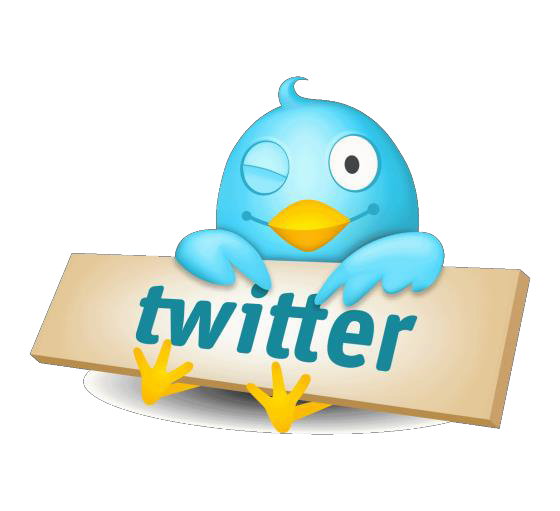 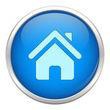 Vos enfants auront certainement le goût d’aller voir (et de vous montrer) les messages postés dans la journée. Comme ils sont encore en apprentissage et, je vous le rappelle, ne sont pas encore en âge d’utiliser les médias sociaux seuls, je vous encourage à les accompagner dans la lecture des tweets. Vous y trouverez sans aucun doute de beaux sujets de discussions familiales.Qui peut nous suivre ?Maman, papa, grands-parents, tantes, oncles, cousins (âgés de plus de 13 ans) ou toute autre personne significative dans la vie de votre enfant. Une fois abonnés à notre « twittclasse », demandez-leur de se présenter dans un « tweet » identifié à notre groupe.Ex : bonjour @lerucher301 je suis la tante de ClaraPour nous suivre sur TwitterCréez-vous un compte sur : www.twitter.comAbonnez-vousà notre twittclasse@ 	Et ne vous gênez pas pour commenter nos « tweets » !Projet d’utilisation des médias sociaux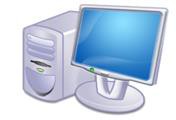 en classeDocument réalisé par @Josée Portelance et partagé pour notre classe. 2015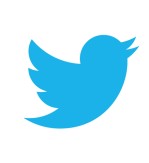 Twitter, qu’est-ce que c’est ?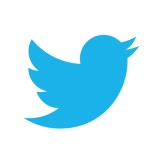 Twitter est un des nombreux réseaux sociaux présents sur le web. Équivalent à un micro-blog, il est utilisé pour communiquer des idées, des informations, des liens internet en utilisant un maximum de 140 caractères. Ces  courts  messages, appelés« tweets », pourront être lus par les abonnés au compte de l’auteur.La sécuritéTout comme pour Facebook, l’âge minimal pour utiliser Twitter est de 13 ans. C’est pour cette raison que nous utiliserons un compte classe pour « tweeter » et que toutes les activités réalisées en classe à l’aide de cette application le seront sous la supervision d’un adulte.Pourquoi utiliser Twitter en classe ?Pour intéresser les élèves à la lecture et à l’écriture;Pour les motiver à écrire plus souvent et sans faute;Pour leur donner le goût de s’informer, de découvrir et d’explorer le monde qui les entoure;Pour leur permettre de partager leurs réalisations avec la famille ainsi qu’avec d’autres élèves partout dans le monde;Pour enseigner aux élèves l’importance de la collaboration et leur faire vivre des projets signifiants;Pour les sensibiliser à la réalité des réseaux sociaux et les aider à se construire une identité numérique positive;Pour les renseigner sur la manière adéquate et enrichissante d’utiliser les médias sociaux.Des exemples de projets#RallyeArtLiaison maternelle-primaire pour découvrir des œuvres d’Art. Composition de phrases à partir d’une œuvre d’Art.Écouter lire le monde #ELMPartage de nos impressions avec d’autres classes suite à la lecture du même livre#twictéeDictée à plusieurs classes pour développer ses connaissances grammaticales et orthographiques#motchicPartage de mots issus de la littérature pour augmenter et varier notre vocabulaireEt d’autres projets à venir…